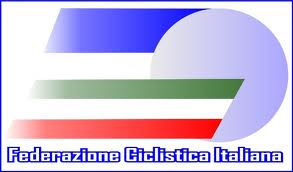 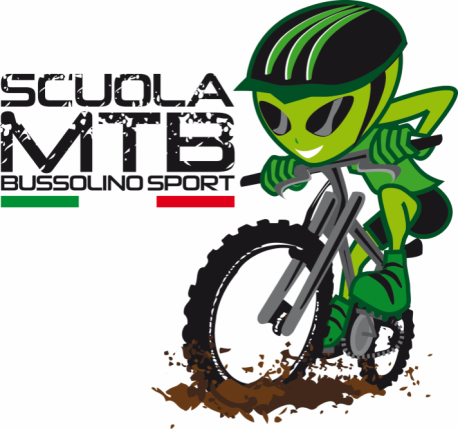 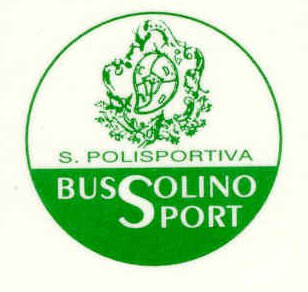 MODULO ISCRIZIONE SCUOLA CICLISMO ASD BUSSOLINO SPORT  - STAGIONE 2021Il sottoscritto _________________________________________________________ (Nome e cognome GENITORE)  nato a _______________________________________________________ prov. _________ il ____/____/______  domiciliato a ____________________________________________  prov. ____________ CAP _______________in via _________________________________________civ. _____, C.F. _________________________________esercente la potestà genitoriale di cui all’Art. 315 e ss del Codice Civile nei confronti del minore sotto identificato :COGNOME _________________________________________________________________________________ NOME _____________________________________________________________________________________CITTADINANZA _____________________________________________________________________________NATO IL ____________________ A _____________________________________________________________RESIDENTE A ______________________________________________________________________________CAP _______________ IN VIA/PIAZZA __________________________________________________________TELEFONO __________________ CELL.  padre________________________madre_____________________E-MAIL ____________________________________________________________________________________C.F. ________________________________  Scadenza Certficato Medico _______________________________CHIEDE: Che mio figlio/a ____________________________ venga tesserato alla Federazione Ciclistica Italiana per l’anno 2021 con la Asd Bussolino Sport ed autorizza l’iscrizione alla Scuola di Ciclismo organizzata dalla stessa Asd Bussolino.Firma leggibile atleta                                                      Firma leggibile genitore ____________________________                              _______________________________DOCUMENTI NECESSARI:□     certificato medico di idoneità all’attività ciclistica non agonistica dell’atleta□     certificato medico di idoneità all’attività ciclistica agonistica dell’atleta□     N° 1 fotografia formato tessera dell’atleta□     Copia del documento di riconoscimento in corso di validità del dichiarante e dell’atletaIl sottoscritto genitore del minore sopra citato altresì dichiara di aver preso visione del Regolamento della Scuola Ciclismo allegato e di approvarlo in ogni sua parte.Inoltre□     autorizza□     non autorizza-          la pubblicazione – per i soli fini istituzionali e pubblicitari della ASD BUSSOLINO SPORT – di immagini e/o filmati ritraenti il proprio figlio sul sito internet della ASD BUSSOLINO SPORT, nonché su organi di stampa cartacei, radiotelevisivi e on line. La presente autorizzazione non consente l’uso dell’immagine in contesti che pregiudichino la dignità personale ed il decoro del minore e comunque per uso e/o fini diversi da quelli sopra indicati;DICHIARAZIONE DI CONSENSO AL TRATTAMENTO DEI DATI PERSONALI dichiaro di aver ricevuto completa informativa ai sensi degli artt. 13 e 14 del Regolamento EU 2016/679 in forma chiara, precisa e facilmente comprensibile. In relazione e nei limiti della predetta informativa acconsente a che la ASD ponga in essere le attività descritte per le quali il consenso rappresenti la base giuridica del trattamento e, per tale motivo, in relazione ai dati particolari (ad es. quelli idonei a rivelare lo stato di salute) trattate per le finalità indicate. Esprimo il consenso al trattamento SI S NO NAttraverso questa istanza liberatoria, consapevole altresì dei rischi legati alla pratica delle attività che i ragazzi svolgeranno, la ASD BUSSOLINO SPORT viene svincolata da ogni responsabilità diretta o indiretta inerente i danni al mio patrimonio od alla immagine del/della/ mio/a tutelato/a.Il sottoscritto, sia in proprio che nella qualità come sopra, conferma di non aver nulla a pretendere in ragione di quanto sopra indicato e di rinunciare irrevocabilmente ad ogni diritto, azione o pretesa derivante da quanto sopra concesso.L’allievo soffre di allergie     SI    NO  (es. lattosio, nocciole ecc.) Se si quali: ______________________________________________________________L’allievo soffre di patologie   SI   NOSe si quali ______________________________________________________________________________________________________________________________________Firma leggibile genitore _______________________________Versamenti tipo di pagamento scelto:	 □    mensile                                                              	 □    trimestrale                                                             	 □    annualebonifico iban:          IT37T0200830510000001709838INTESTATOA:			      ASD BUSSOLINO SPORTP.S. : I moduli dovranno essere compilati e riconsegnati, inviati all’indirizzo mail info@bussolinosport.it o consegnati a mano al Direttore SportivoTAGLIA:______ PER INFORMAZIONI SULLE TAGLIE CONTATTARE IL 3317324559ELENCO E COSTI DEL MATERIALE TECNICO E DIVISE:Casco ENDURA modello HUMMVEE Nero  HIVis:	                                                         		  	35 Euro[______]Maglia Scuola estiva								40 Euro[______]Salopette Estiva	fino a 10 anni					          45 Euro[______]Salopette Estiva da 11anni fino a taglia XXXL (fondello)			60 Euro[______]Gilet antivento estivo (Con o senza tasca)	su richiesta			45 EuroMaglia manica lunga(autunno, primavera)	su richiesta			50 EuroGiubbino Invernale traspirante antipioggia	su richiesta			95 EuroCalzamaglia invernale				su richiesta			65 EuroAbbigliamento tempo libero su ordinazione in base alle tabelle misuret-shirt grigia										12 eurot-shirt verde										18 eurot-shirt mera										10 europantaloncino corto nero								20 europolo verde										18 eurofelpa verde										30 europantalone lungo nero								15 eurosmanicato nero									40 eurogiacca GEB tempo libero							65 eurozaino											20 euroAbbigliamento Adventure su ordinazione in base alle tabelle misure a richiesta singolaMaglia Nera Enduro Gara Personalizzata Manica Lunga			45 EuroFelpa Mbros 									65 EuroMaglia FreeRide Adventure							35 EuroPantalone FreeRide								75 EuroFirma leggibile genitore _______________________________